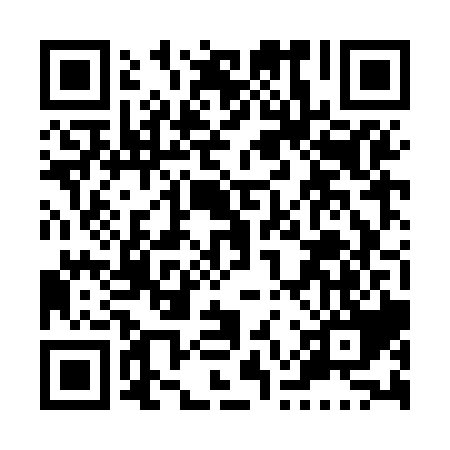 Prayer times for Upper Stoneridge, New Brunswick, CanadaWed 1 May 2024 - Fri 31 May 2024High Latitude Method: Angle Based RulePrayer Calculation Method: Islamic Society of North AmericaAsar Calculation Method: HanafiPrayer times provided by https://www.salahtimes.comDateDayFajrSunriseDhuhrAsrMaghribIsha1Wed4:366:141:256:268:3710:142Thu4:346:121:256:278:3810:163Fri4:326:111:256:288:3910:184Sat4:306:091:256:298:4110:205Sun4:286:081:246:308:4210:226Mon4:266:061:246:308:4310:247Tue4:246:051:246:318:4410:268Wed4:226:041:246:328:4610:289Thu4:206:021:246:338:4710:2910Fri4:186:011:246:338:4810:3111Sat4:166:001:246:348:4910:3312Sun4:145:581:246:358:5110:3513Mon4:125:571:246:358:5210:3714Tue4:115:561:246:368:5310:3915Wed4:095:551:246:378:5410:4116Thu4:075:541:246:388:5510:4217Fri4:055:521:246:388:5710:4418Sat4:035:511:246:398:5810:4619Sun4:025:501:246:408:5910:4820Mon4:005:491:246:409:0010:5021Tue3:585:481:246:419:0110:5122Wed3:575:471:256:429:0210:5323Thu3:555:461:256:429:0310:5524Fri3:545:461:256:439:0410:5725Sat3:525:451:256:439:0510:5826Sun3:515:441:256:449:0611:0027Mon3:495:431:256:459:0711:0228Tue3:485:421:256:459:0811:0329Wed3:475:421:256:469:0911:0530Thu3:455:411:256:469:1011:0631Fri3:445:411:266:479:1111:08